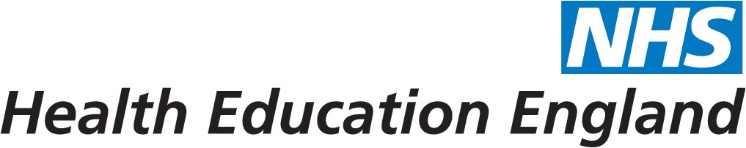 East Midlands Postgraduate Dental SchoolWestbridge Place, LeicesterPayment must be made by Direct Credit Transfer to: Bank: Nat West Account name: GBS re Health Education England Account no: 10017410 Sort Code: 60 70 80 You should quote a personal reference, which is essential for us to identify and correctly allocate the payments. Use your full name so that we can identify who the payment has come from. This might simply be your full name.